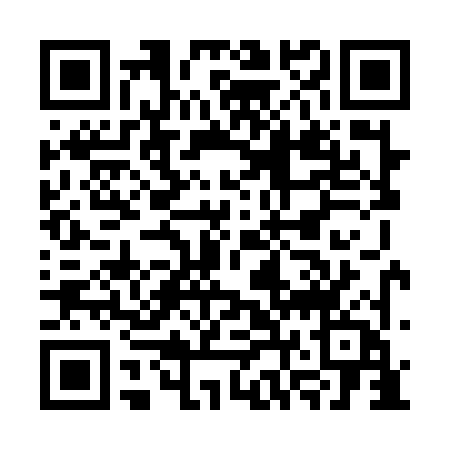 Ramadan times for Chander Hat, BangladeshMon 11 Mar 2024 - Wed 10 Apr 2024High Latitude Method: NonePrayer Calculation Method: University of Islamic SciencesAsar Calculation Method: ShafiPrayer times provided by https://www.salahtimes.comDateDayFajrSuhurSunriseDhuhrAsrIftarMaghribIsha11Mon4:584:586:1512:113:356:086:087:2512Tue4:574:576:1412:113:356:096:097:2513Wed4:564:566:1312:113:356:096:097:2614Thu4:554:556:1212:113:356:106:107:2615Fri4:544:546:1112:103:356:106:107:2716Sat4:534:536:1012:103:356:116:117:2717Sun4:524:526:0912:103:356:116:117:2818Mon4:514:516:0712:093:356:126:127:2919Tue4:504:506:0612:093:356:126:127:2920Wed4:494:496:0512:093:356:136:137:3021Thu4:474:476:0412:093:356:136:137:3022Fri4:464:466:0312:083:356:146:147:3123Sat4:454:456:0212:083:356:146:147:3124Sun4:444:446:0112:083:356:156:157:3225Mon4:434:436:0012:073:356:156:157:3226Tue4:424:425:5912:073:356:166:167:3327Wed4:414:415:5812:073:356:166:167:3328Thu4:394:395:5712:063:356:176:177:3429Fri4:384:385:5612:063:356:176:177:3430Sat4:374:375:5512:063:356:176:177:3531Sun4:364:365:5412:063:356:186:187:361Mon4:354:355:5212:053:346:186:187:362Tue4:344:345:5112:053:346:196:197:373Wed4:334:335:5012:053:346:196:197:374Thu4:314:315:4912:043:346:206:207:385Fri4:304:305:4812:043:346:206:207:386Sat4:294:295:4712:043:346:216:217:397Sun4:284:285:4612:043:336:216:217:408Mon4:274:275:4512:033:336:226:227:409Tue4:264:265:4412:033:336:226:227:4110Wed4:244:245:4312:033:336:236:237:42